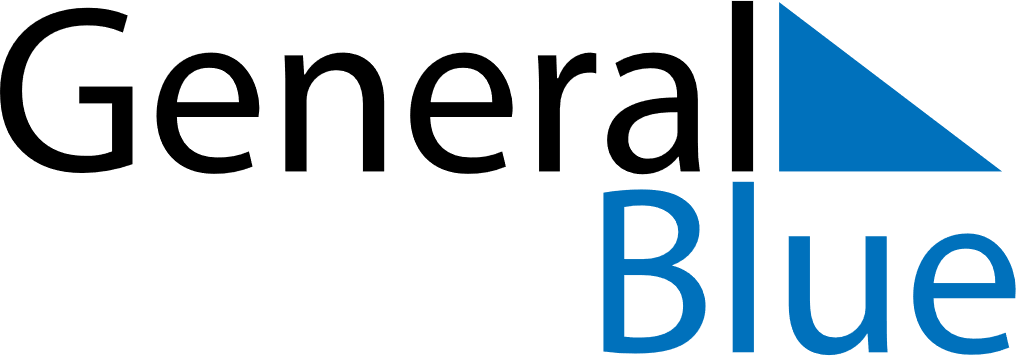 May 2024May 2024May 2024SwedenSwedenSUNMONTUEWEDTHUFRISAT1234Labour Day567891011Ascension Day1213141516171819202122232425Pentecost262728293031Mother’s Day